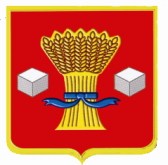 АдминистрацияСветлоярского муниципального района Волгоградской области          ПОСТАНОВЛЕНИЕот 10.09. 2018                         №1560В соответствии с Федеральным законом N 131-ФЗ от 06.10.2003 "Об общих принципах организации местного самоуправления в Российской Федерации", Федеральным законом N 8-ФЗ от 12.01.1996 "О погребении и похоронном деле", руководствуясь Уставом Светлоярского городского поселения Светлоярского муниципального района Волгоградской области, Уставом Светлоярского муниципального района Волгоградской области, в целях регулирования отношений, связанных с погребением умерших граждан, обеспечения гарантий предоставления материальной и иной помощи на погребение;п о с т а н о в л я ю:1. Определить муниципальное унитарное предприятие Светлоярского городского поселения «Светлоярская муниципальная служба специализированных услуг» специализированной службой по вопросам похоронного дела в Светлоярском городском поселении Светлоярского муниципального района Волгоградской области.2. Утвердить Положение о специализированной службе по вопросам похоронного дела в Светлоярском городском поселении Светлоярского муниципального района Волгоградской области (прилагается).3. Поручить специализированной службе по вопросам похоронного дела муниципальному унитарному предприятию Светлоярского городского поселения «Светлоярская муниципальная служба специализированных услуг» осуществлять погребение умерших граждан на безвозмездной основе в пределах гарантированного перечня услуг по погребению в соответствии с федеральным законодательством и по стоимости, утвержденной администрацией Светлоярского муниципального района Волгоградской области.4. Отделу по муниципальной службе, общим и кадровым вопросам администрации Светлоярского муниципального района Волгоградской области (Иванова Н.В.):- опубликовать настоящее постановление в районной газете «Восход»;- разместить настоящее постановление в сети Интернет на официальном сайте администрации Светлоярского муниципального района Волгоградской области.5. Настоящее постановление вступает в силу с момента опубликования.6. Контроль исполнения настоящего постановления возложить на заместителя главы Светлоярского муниципального района Горбунова А.М.Глава  муниципального района                                                          Т.В. РаспутинаСиденко Г.В.ПОЛОЖЕНИЕо специализированной службе по вопросам похоронного дела в Светлоярском городском поселении Светлоярского муниципального района Волгоградской области1. Специализированная служба по вопросам похоронного дела в своей деятельности руководствуется Федеральным законом N 8-ФЗ от 12.01.1996 "О погребении и похоронном деле", Указом Президента РФ от 29.06.1996 N 1001 "О гарантиях прав граждан на предоставление услуг по погребению" и Законом Волгоградской области от 03.04.2007 N 1436-ОД "О погребении и похоронном деле в Волгоградской области".2. Гарантия осуществления погребения умершего (погибшего) реализуется путем создания в Светлоярском городском поселении Светлоярского муниципального района Волгоградской области специализированной службы по вопросам похоронного дела.Погребение является обрядовым действием по захоронению тела (останков) человека после его смерти в соответствии с обычаями и традициями, не противоречащими санитарным и экологическим требованиям.3. Специализированная служба по вопросам похоронного дела несет юридическую ответственность за осуществление гарантий погребений, исполнение волеизъявления умершего о погребении, предоставление услуг на безвозмездной основе в соответствии с гарантированным перечнем, установленным п. 1 ст. 9 Федерального закона от 12.01.1996 N 8-ФЗ "О погребении и похоронном деле".4. Специализированная служба по вопросам похоронного дела осуществляет погребение умерших (погибших), не имеющих супруга, близких родственников, иных родственников либо законного представителя умершего, согласно ст. 12 Федерального закона от 12.01.1996 N 8-ФЗ "О погребении и похоронном деле".5. Источниками финансирования похоронного дела являются:- средства федерального бюджета, средства бюджетов субъектов Российской Федерации, средства местного бюджета;- внебюджетные фонды, а также целевые фонды, предназначенные для похоронного дела;- иные источники, не запрещенные законодательством Российской Федерации.6. Органы исполнительной власти гарантируют каждому человеку после его смерти погребение с учетом его волеизъявления, предоставление бесплатно участка земли для погребения тела в соответствии с Федеральным законом.7. Возможность исполнения волеизъявления умершего о погребении его тела на указанном им месте погребения определяется специализированной службой по вопросам похоронного дела с учетом наличия на указанном им месте погребения свободного участка земли, а также с учетом заслуг умершего перед обществом и государством.8. На специализированную службу по вопросам похоронного дела возлагаются следующие функции:- обеспечение гарантированного перечня услуг по погребению на безвозмездной основе супругу, близким родственникам, иным родственникам, законному представителю или иному лицу, взявшему на себя обязанность осуществлять погребение умершего;- обеспечение погребения умерших (погибших), не имеющих супруга, близких родственников, иных родственников либо законного представителя умершего, при невозможности осуществить ими погребение, а также умерших, личность которых не установлена.9. Через специализированную службу по вопросам похоронного дела гарантируется на безвозмездной основе супругу, близким родственникам, иным родственникам, законному представителю или иному лицу, взявшему на себя обязанность осуществить погребение умершего:- выдача документов, необходимых для погребения умершего;- предоставление и доставка гроба и других предметов, необходимых для погребения;- перевозка тела (останков) умершего на кладбище;- погребение.Качество предоставляемых услуг должно соответствовать требованиям, устанавливаемым органами исполнительной власти.10. Специализированная служба по вопросам похоронного дела принимает и выполняет заказы сверх гарантированного перечня услуг по погребению за счет средств супруга, близких родственников, иных родственников, законного представителя или иного лица, взявшего на себя обязанности осуществить погребение умершего.Специализированная служба по вопросам похоронного дела имеет право заключать прижизненные договоры на захоронение.11. Стоимость услуг, предоставляемых согласно гарантированному перечню услуг по погребению, возмещается муниципальной специализированной службе в десятидневный срок за счет средств:- отделения Пенсионного фонда РФ по Волгоградской области - на погребение умерших неработающих пенсионеров;- отделения Фонда социального страхования РФ по Волгоградской области - на погребение умерших работавших граждан и умерших несовершеннолетних членов семей работавших граждан;- учреждения социальной защиты населения по Волгоградской области - в случае если умерший не работал и не являлся пенсионером (в т.ч. студентом), а также в случае рождения мертвого ребенка.12. Похоронные услуги и предметы похоронного ритуала предоставляются специализированной службой населению по гарантированному перечню услуг на погребение, установленному Законом Российской Федерации от 12 января 1996 года N 8-ФЗ "О погребении и похоронном деле", по ценам, определенным органами местного самоуправления по согласованию с соответствующими отделениями Пенсионного фонда Российской Федерации, Фонда социального страхования Российской Федерации и Комитетом социальной защиты населения по Волгоградской области.13. Оплата стоимости услуг, предоставляемых сверх гарантированного перечня услуг по погребению, производится за счет средств супруга (супруги), близких родственников, иных родственников, законного представителя умершего или иного лица, взявшего на себя обязанность осуществить погребение умершего.14. Специализированная служба по вопросам похоронного дела координирует деятельность предприятий похоронного обслуживания различных форм собственности с целью обеспечения полного и качественного комплекса ритуальных услуг и производства ритуальной продукции.15. Для погребения умершего в соответствии с гарантированным перечнем услуг по погребению супруг (супруга), близкие родственники, иные родственники, законные представители умершего или иное лицо, взявшее на себя обязанность осуществить погребение умершего, должны обратиться с письменным заявлением о предоставлении гарантированного перечня услуг по погребению.16. Отказ специализированной службы по вопросам похоронного дела в оказании гарантированного перечня услуг по погребению не допускается.17. Время захоронения определяется специализированной службой по вопросам похоронного дела (с учетом графиков работы специализированного транспорта и кладбища).18. Специализированная служба по вопросам похоронного дела обеспечивает формирование и сохранность архивного фонда документов по приему и исполнению заказов на услуги по погребению.19. За неисполнение либо ненадлежащее исполнение требований действующего законодательства в сфере погребения и похоронного дела специализированная служба по вопросам похоронного дела несет ответственность в соответствии с действующим законодательством.Управляющий делами                                                                       Л.Н. ШершневаУТВЕРЖДЕНО постановлением администрации Светлоярского муниципального района Волгоградской областиот 10.09.2018 N 1560